Cemitério 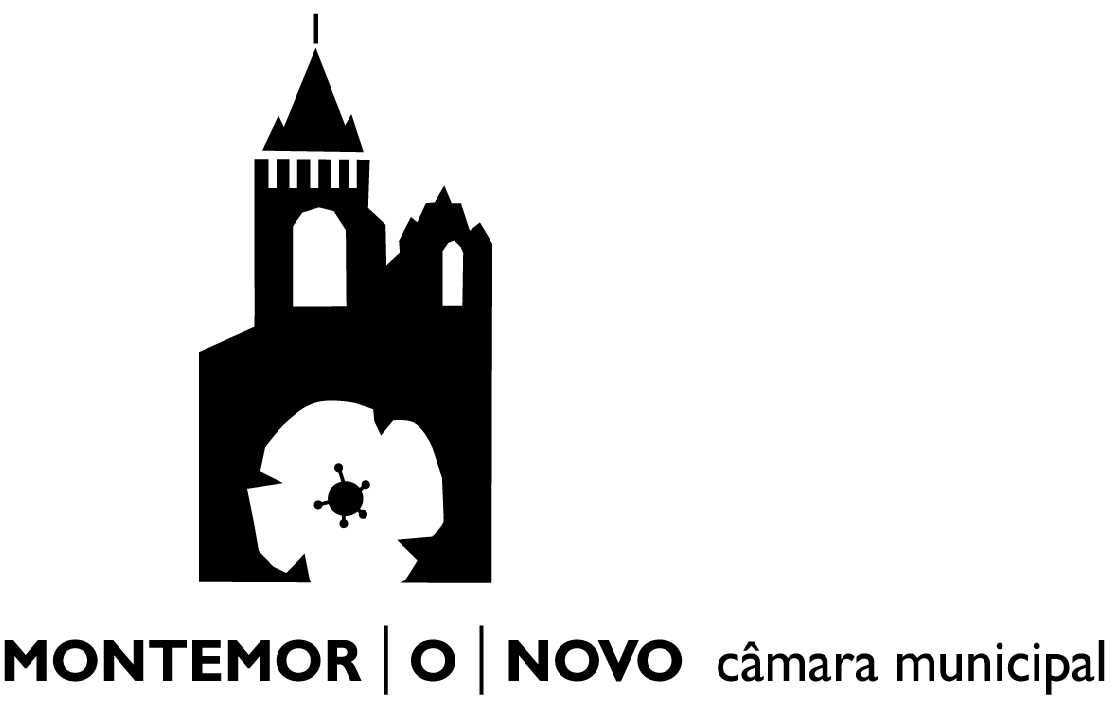     Licenciamento de Construções Funerárias 	DECISÃOExm.º Senhor Presidente da Câmara Municipal de Montemor-o-Novo Construção               Modificação	  Limpeza	 Outras       Campa                     Berço                  Tampo	 Pedra	 Lápide	Outro                 S. Francisco	            Courela da PedreiraPara o efeito, junta os seguintes elementos, conforme o objectivo do pedido:  Declaração de responsabilidade;  Estimativa orçamental;  Desenhos devidamente cotados à escala mínima de 1:20; Memória descritiva da obra, em que especifiquem as características das funções/natureza das matérias a empregar, aparelhos, cor, e quaisquer outros elementos esclarecedores da obra a executar. DAGF/SAAGDAGF/SAAGDAGF/SAAGDAGF/SAAGDAGF/SAAGReg. Nº Proc NºProc NºData:Data: Data: TécnicoFuncionárioFuncionárioTécnicoCoord. SAAGCoord. SAAGChefe de DivisãoChefe de DivisãoChefe de DivisãoChefe de DivisãoDESPACHODESPACHODESPACHODESPACHODESPACHODECISÃODECISÃOData:Data:Data:PresidentePresidentePresidenteIdentificação do Requerente (Preencher com letra maiúscula)Identificação do Requerente (Preencher com letra maiúscula)Identificação do Requerente (Preencher com letra maiúscula)Identificação do Requerente (Preencher com letra maiúscula)Identificação do Requerente (Preencher com letra maiúscula)Identificação do Requerente (Preencher com letra maiúscula)Identificação do Requerente (Preencher com letra maiúscula)Identificação do Requerente (Preencher com letra maiúscula)Identificação do Requerente (Preencher com letra maiúscula)Identificação do Requerente (Preencher com letra maiúscula)Identificação do Requerente (Preencher com letra maiúscula)Identificação do Requerente (Preencher com letra maiúscula)Identificação do Requerente (Preencher com letra maiúscula)Identificação do Requerente (Preencher com letra maiúscula)Identificação do Requerente (Preencher com letra maiúscula)Identificação do Requerente (Preencher com letra maiúscula)Identificação do Requerente (Preencher com letra maiúscula)Identificação do Requerente (Preencher com letra maiúscula)Nome:Nome:Nome:Morada/Sede:Morada/Sede:Morada/Sede:N.ºN.º    ,     (andar),    ,     (andar),    ,     (andar),    ,     (andar),    ,     (andar),Freguesia:Freguesia:Código PostalCódigo PostalCódigo Postal      -          -          -          -          -          -    Concelho:Concelho:Telefone:Telefone:Telemóvel:Telemóvel:Fax:Fax:N.º de Identificação FiscalN.º de Identificação FiscalN.º de Identificação FiscalN.º de Identificação Fiscal Bilhete de Identidade	  Cartão de Cidadão n.º Bilhete de Identidade	  Cartão de Cidadão n.º Bilhete de Identidade	  Cartão de Cidadão n.º Bilhete de Identidade	  Cartão de Cidadão n.º Bilhete de Identidade	  Cartão de Cidadão n.º Bilhete de Identidade	  Cartão de Cidadão n.º Bilhete de Identidade	  Cartão de Cidadão n.º Bilhete de Identidade	  Cartão de Cidadão n.º Bilhete de Identidade	  Cartão de Cidadão n.ºE-mail:Na qualidade de:Na qualidade de:Solicita a Licença para: Colocação de Campa Sepultura Perpétua / Reservada Colocação de Campa Sepultura Perpétua / Reservada Colocação de Campa Sepultura Perpétua / Reservada Colocação de Campa Sepultura Perpétua / Reservada, na qual se encontram sepultados os restos mortais de, na qual se encontram sepultados os restos mortais defalecido em     ;     ;QuadraValaSepulturaTalhãoBlocoNichoJazigoGavetãoMontemor-o-Novo,   de  de 20  Pede deferimento, Bilhete de Identidade      Cartão de Cidadão        N.º      Conferi os dados do Bilhete de Identidade/Cartão de Cidadão.O Funcionário:                                                       , em      Pago pela Guia de receita n.º                                , emitida em      